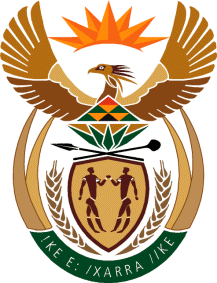 MINISTRY OF TOURISMREPUBLIC OF SOUTH AFRICAPrivate Bag X424, Pretoria, 0001, South Africa. Tel. (+27 12) 444 6780, Fax (+27 12) 444 7027Private Bag X9154, Cape Town, 8000, South Africa. Tel. (+27 21) 469 5800, Fax: (+27 21) 465 3216Ref: Ref: TM 2/1/1/10QUESTION FOR WRITTEN REPLY:Question Number:	376Date of Publication:	3 March 2017NA IQP Number:	1Date of reply:		9 March 2017	Mr M W Rabotapi (DA) to ask the Minister of Tourism:What is the (a) make, (b) model, (c) price and (d) date on which each vehicle was purchased for use by (i) him and (ii) his deputy (aa) in the (aaa) 2014-15 and (bbb) 2015-16 financial years and (bb) since 1 April 2016								NW429EReply:Minister  No vehicles were purchased for the Minister during 2014/15 and 2015/2016 Financial YearsDeputy- Minister Year (a)Make(b)Model(c )  Price(d)Date(aa)Financial Year (aaa) 2014-2015 Audi Q7  TDI(Pretoria)Mercedes Benz(Cape Town) 20142014R878 701.47R762 443.19 17 January 201519 February 2015(bbb) 2015-2016NoneN/AN/AN/A(bb) Since 1 April 2016NoneN/AN/AN/A